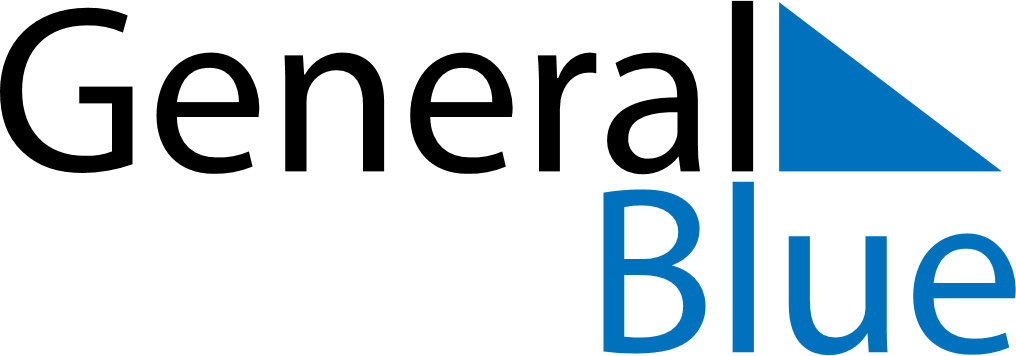 May 2024May 2024May 2024May 2024May 2024May 2024Jishu, Jilin, ChinaJishu, Jilin, ChinaJishu, Jilin, ChinaJishu, Jilin, ChinaJishu, Jilin, ChinaJishu, Jilin, ChinaSunday Monday Tuesday Wednesday Thursday Friday Saturday 1 2 3 4 Sunrise: 4:23 AM Sunset: 6:36 PM Daylight: 14 hours and 12 minutes. Sunrise: 4:22 AM Sunset: 6:37 PM Daylight: 14 hours and 15 minutes. Sunrise: 4:20 AM Sunset: 6:38 PM Daylight: 14 hours and 18 minutes. Sunrise: 4:19 AM Sunset: 6:39 PM Daylight: 14 hours and 20 minutes. 5 6 7 8 9 10 11 Sunrise: 4:17 AM Sunset: 6:41 PM Daylight: 14 hours and 23 minutes. Sunrise: 4:16 AM Sunset: 6:42 PM Daylight: 14 hours and 25 minutes. Sunrise: 4:15 AM Sunset: 6:43 PM Daylight: 14 hours and 28 minutes. Sunrise: 4:13 AM Sunset: 6:44 PM Daylight: 14 hours and 30 minutes. Sunrise: 4:12 AM Sunset: 6:45 PM Daylight: 14 hours and 33 minutes. Sunrise: 4:11 AM Sunset: 6:46 PM Daylight: 14 hours and 35 minutes. Sunrise: 4:10 AM Sunset: 6:48 PM Daylight: 14 hours and 37 minutes. 12 13 14 15 16 17 18 Sunrise: 4:09 AM Sunset: 6:49 PM Daylight: 14 hours and 40 minutes. Sunrise: 4:07 AM Sunset: 6:50 PM Daylight: 14 hours and 42 minutes. Sunrise: 4:06 AM Sunset: 6:51 PM Daylight: 14 hours and 44 minutes. Sunrise: 4:05 AM Sunset: 6:52 PM Daylight: 14 hours and 47 minutes. Sunrise: 4:04 AM Sunset: 6:53 PM Daylight: 14 hours and 49 minutes. Sunrise: 4:03 AM Sunset: 6:54 PM Daylight: 14 hours and 51 minutes. Sunrise: 4:02 AM Sunset: 6:55 PM Daylight: 14 hours and 53 minutes. 19 20 21 22 23 24 25 Sunrise: 4:01 AM Sunset: 6:57 PM Daylight: 14 hours and 55 minutes. Sunrise: 4:00 AM Sunset: 6:58 PM Daylight: 14 hours and 57 minutes. Sunrise: 3:59 AM Sunset: 6:59 PM Daylight: 14 hours and 59 minutes. Sunrise: 3:58 AM Sunset: 7:00 PM Daylight: 15 hours and 1 minute. Sunrise: 3:57 AM Sunset: 7:01 PM Daylight: 15 hours and 3 minutes. Sunrise: 3:57 AM Sunset: 7:02 PM Daylight: 15 hours and 5 minutes. Sunrise: 3:56 AM Sunset: 7:03 PM Daylight: 15 hours and 6 minutes. 26 27 28 29 30 31 Sunrise: 3:55 AM Sunset: 7:04 PM Daylight: 15 hours and 8 minutes. Sunrise: 3:54 AM Sunset: 7:05 PM Daylight: 15 hours and 10 minutes. Sunrise: 3:54 AM Sunset: 7:06 PM Daylight: 15 hours and 11 minutes. Sunrise: 3:53 AM Sunset: 7:06 PM Daylight: 15 hours and 13 minutes. Sunrise: 3:52 AM Sunset: 7:07 PM Daylight: 15 hours and 14 minutes. Sunrise: 3:52 AM Sunset: 7:08 PM Daylight: 15 hours and 16 minutes. 